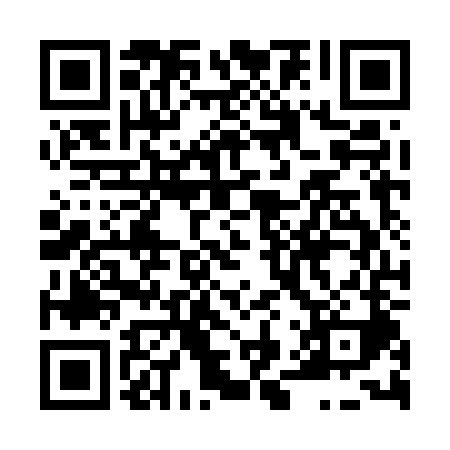 Prayer times for Antoninov, Czech RepublicWed 1 May 2024 - Fri 31 May 2024High Latitude Method: Angle Based RulePrayer Calculation Method: Muslim World LeagueAsar Calculation Method: HanafiPrayer times provided by https://www.salahtimes.comDateDayFajrSunriseDhuhrAsrMaghribIsha1Wed3:135:371:016:078:2610:402Thu3:095:351:016:088:2710:433Fri3:065:341:016:098:2910:464Sat3:025:321:016:108:3010:495Sun2:595:301:016:118:3210:526Mon2:555:281:016:128:3310:557Tue2:525:271:006:138:3510:588Wed2:485:251:006:148:3711:019Thu2:465:241:006:158:3811:0410Fri2:455:221:006:168:4011:0711Sat2:455:201:006:178:4111:0812Sun2:445:191:006:188:4311:0913Mon2:435:171:006:198:4411:0914Tue2:435:161:006:198:4511:1015Wed2:425:141:006:208:4711:1116Thu2:425:131:006:218:4811:1117Fri2:415:121:006:228:5011:1218Sat2:415:101:006:238:5111:1319Sun2:405:091:006:248:5311:1320Mon2:405:081:016:248:5411:1421Tue2:395:071:016:258:5511:1422Wed2:395:051:016:268:5711:1523Thu2:385:041:016:278:5811:1624Fri2:385:031:016:288:5911:1625Sat2:385:021:016:289:0011:1726Sun2:375:011:016:299:0211:1727Mon2:375:001:016:309:0311:1828Tue2:374:591:016:309:0411:1929Wed2:364:581:016:319:0511:1930Thu2:364:571:026:329:0611:2031Fri2:364:571:026:329:0711:20